Путь, скорость, время и ускорениеСкорость и ускорениеСкорость - это физическая величина, которая показывает, какой путь проходит тело за единицу времени. Например, два автомобиля едут наперегонки. Чтобы определить, какой автомобиль едет быстрее и поэтому выиграет, нам нужно определить, с какой скоростью они едут. Автомобиль с более высокой скоростью едет быстрее. Чтобы высчитать скорость, с которой едут данные автомобили, нам нужно знать, какое расстояние они преодалели и сколько времени они потратили. Для того, чтобы высчитать скорость автомобилей, мы используем формулу скорости. Формула скорости: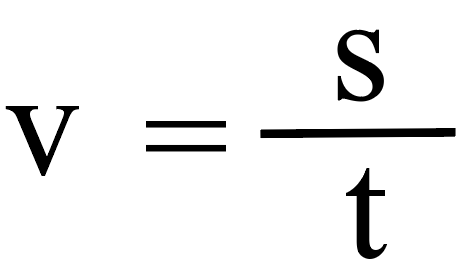    			илиv = скорость (английский: velocity, что означает скорость)s = расстояние (или путь) t = время Обычные единицы измерения скорости – км/ч и м/с. Единица измерения скорости км/ч (ч - час) показывает на сколько километров переместилосьтело за 1 час. Единица измерения скорости м/с (с – секунда) показывает на сколько метров тело ппереместилось за 1 секунду. Если автомобиль проходит путь в 50 км за 1 час, значит скорость автомобиля -  50 км/ч: 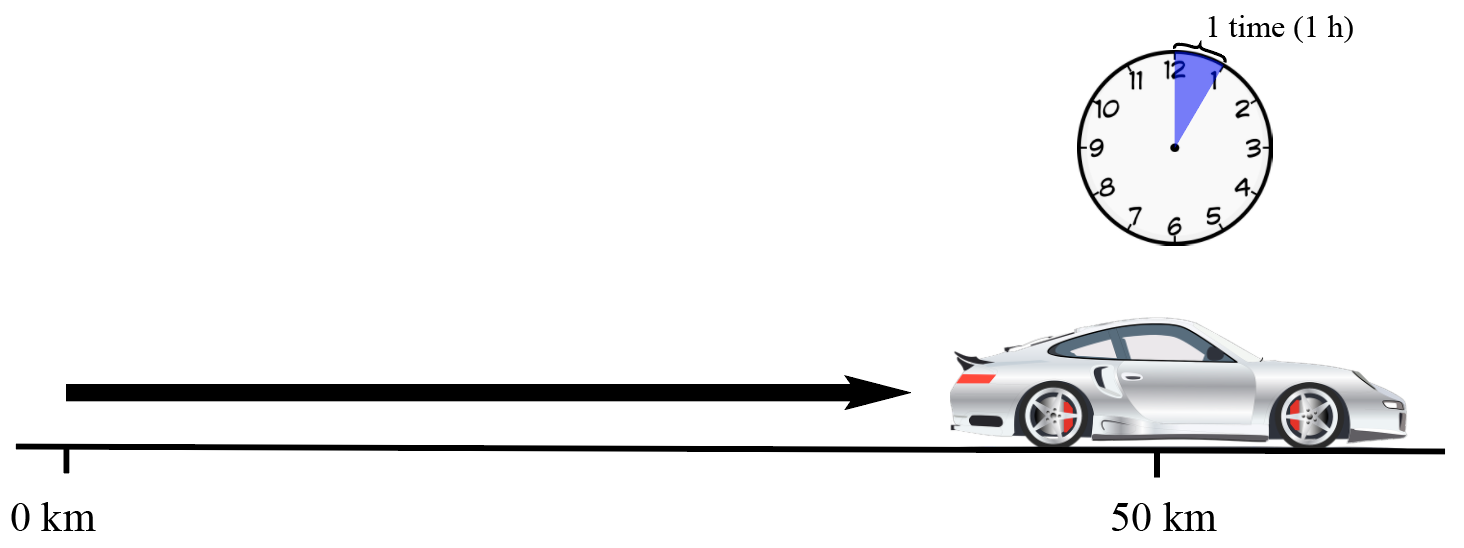 Когда мы делим пройденный путь на время, мы определяем среднюю скорость.Ускорение – это физическая величина, численно равная изменению скорости за единицу времени. Например, как быстро автомобиль изменяет скорость от 0 до 100 км/час. Это касается как увеличения, так и снижения скорости. Когда скорость увеличивается, ускорение положительное. Когда скорость снижается, ускорение отрицательное.Единицы измерения ускорения – метры в секунду- м/с2 .Как высчитать путь, скорость и время:Мы уже видели, как по формуле скорости высчитывается скорость. Формулу скорости можно также использовать, чтобы высчитать время движеия тела, если известны скорость и путь. Формулу скорости используют также для того, чтобы высчитать путь, если известны скорость и время. Путь:Чтобы высчитать длину пути движения тела, мы умножаем скорость на время. Если нам известно, что автомобиль движется со скоростью 80 км/ч в течение 2 часов, то путь, который проходит автомобиль за 2 часа – 160 км: 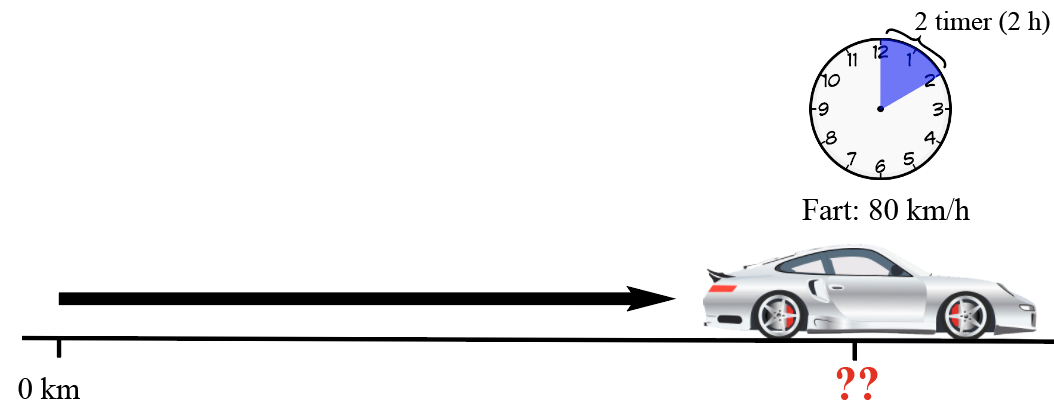 Время:Чтобы высчитать сколько времени тело потратило, чтобы пройти данное растояные, нам нужно разделить путь на скорость.Если нам известно, что автомобиль проехал 140 км со скоростью 70 км/ч, мы по формуле высчитываем время, которое равно 2 часам: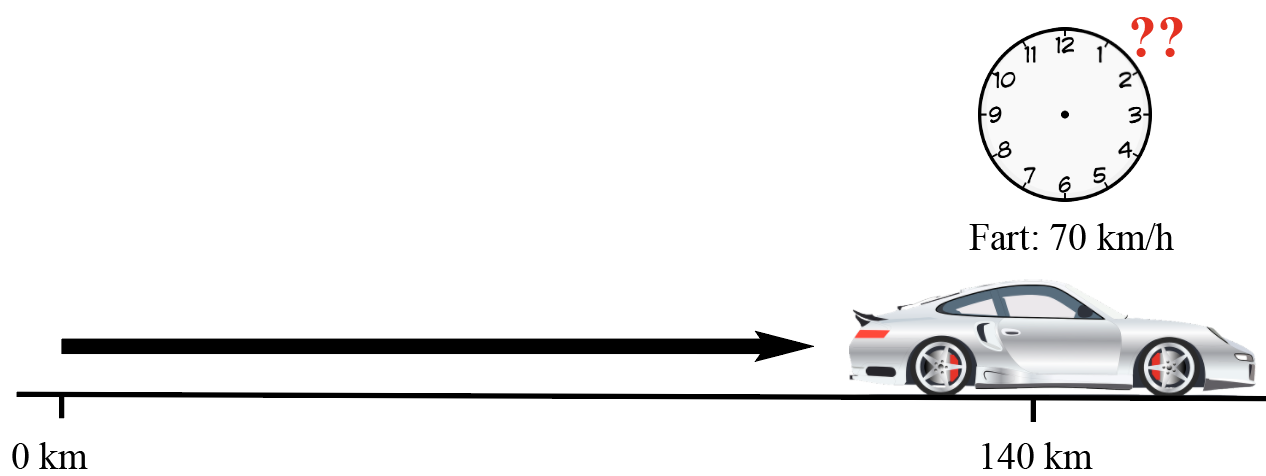 Вопросы к тексту о скорости и ускорении:Что нам нужно знать, чтобы высчитать скорость автомобиля? Выбери один или несколько правильных ответов.Какой путь проехал автомобильСколько времени ехал автомобильКакой величины автомобиль В каких единицах измеряется скорость? Выбери один или несколько ответов.км/чм/см/с2Что такое ускорение? Выбери ответ.Самая большая скорость движения телаЕдиница измерениятого, как быстро тело изменяет скоростьКакое расстояние движется телоВ каких единицах измеряется ускорение? Выбери ответ.м км/чм/с2Мы можем использовать формулу скорости для:  Выбери один или несколько ответов.Высчитать скоростьВысчитать, как далеко тело продвинулось (путь)Высчитать, как долго тело двигалось определенное расстояние (время)